МИНИСТЕРСТВО ОБРАЗОВАНИЯ И НАУКИ РОССИЙСКОЙ ФЕДЕРАЦИИФедеральное государственное бюджетное образовательное учреждениевысшего профессионального образования«КУБАНСКИЙ ГОСУДАРСТВЕННЫЙ УНИВЕРСИТЕТ»(ФГБОУ ВПО «КубГУ»)Кафедра теоретической экономикиКУРСОВАЯ РАБОТАНАЛОГОВАЯ СИСТЕМА РОССИЙСКОЙ ФЕДЕРАЦИИ И ЕЁ ЭВОЛЮЦИЯКраснодар 2016СОДЕРЖАНИЕВведение	3Теоретические аспекты исследования категории налоги.	5Понятие и сущность налогов. 	5Виды, классификация налогов.	9Альтернативные взгляды на сущность различных налоговых систем.	12Особенности налоговой системы РФ	17История становления налоговой системы РФ	17Структура налоговой системы РФ 	21Пути совершенствования налоговой системы РФ	30Заключение	34Список используемых источников	36ВВЕДЕНИЕНалоги известны людям с глубокой древности, когда они фигурировали в форме дани, подати. Возникновение налогов связано с необходимостью содержания государства.  Налоги являются необходимым звеном экономических отношений в обществе с момента возникновения государства.Существование налогов экономически оправдано, поскольку экономически оправдано и существование государства.  Устойчивого улучшения собираемости налогов нельзя добиться без целенаправленных усилий государства по формированию налоговой системы. Только посредством налогов государство способно решать экономические, социальные и многие другие задачи. «Под налогом понимается обязательный, индивидуально безвозмездный платеж, взимаемый с организаций и физических лиц в форме отчуждения, принадлежащих им на праве собственности, хозяйственного ведения или оперативного управления денежных средств в целях финансового обеспечения деятельности государства и (или) муниципальных образований.»[19] В истории развития общества еще ни одно государство не смогло обойтись без налогов, поскольку для выполнения своих функций государству требуется определенная сумма денежных средств, поступающая в бюджет государства. Изменение форм государственного устройства  как правило сопровождается преобразованием налоговой системы. В современном цивилизованном обществе налоги — основная форма доходов государства.  Налоговая система РФ — это основа для выполнения государством своих функций и главный источник доходов федерального, региональных и местных бюджетов. Система налогов и сборов — это совокупность налогов, сборов, пошлин и иных обязательных платежей, действующих в данном государстве. Одним из важнейших принципов налогообложения является принцип единства системы налогов и сборов. Налоговая система Российской Федерации представляет собой совокупность взаимосвязанных налогов, пошлин и сборов, отражающих федеративное устройство России, установленных на основе принципов и в порядке, предусмотренных федеральными законами, взимаемых на территории РФ с физических и юридических лиц и поступающих в бюджетную систему РФ и внебюджетные фонды. Современная система налогов и сборов России определяется Налоговым кодексом. Однако современная налоговая система не совершенна и требует проведения определенных реформ для ее совершенствования, направленных на снижение налоговых нагрузок до такого уровня, чтобы современный бизнес, особенно товаропроизводители могли спокойно развиваться, обеспечивая стабильный экономический рост производства. Цель данной работы – изучить историю становления налоговой системы Российской Федерации, для чего в первую очередь изучить понятие и сущность налогов, изучить  альтернативные взгляды ученых и экономистов разных стран в различное время на сущность налоговых  систем. Изучить структуру и функции налоговой системы Российской Федерации, ее особенности  и основные, на мой взгляд, направления  ее совершенствования .  Результаты изучения этих вопросов в своей работе я изложила в двух основных главах. В первой главе изложены теоретические аспекты исследования категории налоги, конкретно- понятие и сущность налогов, виды, классификация налогов и альтернативные взгляды на сущность различных налоговых систем. Во второй главе я изложила результаты изучения особенностей налоговой системы РФ, историю ее становления, структуру и пути совершенствования.Объектом исследования в данной работе является налоговая система РФ, предметом –  налоги, их сущность, функции. Актуальность данной работы заключается в том, что налоговая система видоизменяется и совершенствуется на протяжении многих веков, в зависимости, в том числе, и от формы государственного устройства и от внутренней и внешней политики государства. Изучив и проанализировав в данной работе историю развития налоговой системы в России, я делаю определенные выводы о путях совершенствования налоговой системы, так необходимой на данном этапе развития нашего государств.1.  Теоретические аспекты исследования категории налоги1.1. Понятие и сущность налоговДля того, что бы понять сущность налога, нужно внимательно изучить значение данного слова. Так что же такое – «Налог»? В словаре синонимов русской речи устаревшее трактование   – «подать», а также дань, оброк, платеж, поборы, повинность, подать, пошлина, сбор, тягота, мыто, мыт, акциз, контрибуция. В толковом словаре Ушакова. Д.Н.   значение этого слова сформулировано как, «государственный сбор, взимаемый с населения…»[31].В толковом словаре Ожегова «налог – это установленный обязательный платёж, взимаемый с граждан и юридических лиц». [20]Юридический словарь определяет значение, понятие этого слова, как «обязательный, индивидуально безвозмездный платеж, взимаемый с организаций и физических лиц в форме отчуждения принадлежащих им денежных средств, в целях финансового обеспечения деятельности государства и (или) муниципальных образований»[1].В Большом Экономическом словаре А. Б.Борисова словарь налог-  это «обязательный взнос в бюджет соответствующего уровня или во внебюджетный фонд, осуществляемый плательщиками (физическими и юридическими лицами) в порядке и на условиях, определяемых законодательными актами» Налог — основной источник средств, поступающих в государственную казну. Одновременно Налог служат одним из способов регулирования экономических процессов хозяйственной жизни. [2]. И только с введением в действие Налогового кодекса Российской Федерации с 01.01.1999 года наше государство четко сформулировало, что понимается под словом «налог» в современном обществе. «Под налогом понимается обязательный, индивидуально безвозмездный платеж, взимаемый с организаций и физических лиц в форме отчуждения, принадлежащих им на праве собственности, хозяйственного ведения или оперативного управления денежных средств в целях финансового обеспечения деятельности государства и (или) муниципальных образований.» [19].Сущность налога заключена в том, что налог - это одновременно экономическое, правовое и хозяйственное явление жизни. И поняв это, легче принимать и понимать основы налоговой системы государства. Налоги являются необходимым звеном экономических отношений в обществе с момента возникновения государства. Развитие и изменения форм государства, как правило сопровождается преобразованием налоговой системы.Считаю, что налоги – это инструмент воздействия на находящуюся в постоянном движении экономику: они позволяют воздействовать на экономическую активность предпринимателей, поощрять определенные виды деятельности, направлять развитие тех или иных отраслей народного хозяйства, сбалансировать платежеспособный спрос и предложение, регулировать количество денег в обращении.Совокупность взимаемых в государстве налогов, сборов, пошлин и других обязательных платежей, форм и методов их построения образует налоговую систему.  Более объемным, чем налоговая система является налоговый механизм, который представляет собой совокупность всех средств и методов организационно-правового характера, направленных на выполнение налогового законодательства. Налоговая политика государства реализуются при использовании налогового механизма. Благодаря ему формируются основные количественные и качественные характеристики налоговой системы, ее направленность на решение конкретных социально-экономических задач.Наиболее важную роль в налоговом механизме играет налоговое законодательство, а именно механизм налогообложения, такой как определение уровня налоговых ставок, система льгот, порядок исчисления налогооблагаемой базы, состав объектов налогообложения и другие элементы, связанные с исчислением налогов.Налоги, как и вся налоговая система, являются мощным инструментом управления экономикой в условиях рынка. Внутреннее содержание налогов, их социально-экономическая сущность, проявляется через их функции.В чем заключаются функции налогов в обществе? В первую очередь - в налогах реализуется их социальное назначение, налоги являются инструментом стоимостного распределения и перераспределения доходов государства. Фактически налогообложение выполняет несколько функций, шесть из которых наиболее важные. В каждой функции реализуется то или иное назначение налогов. Взаимодействуя, данные функции образуют систему (систему налогов, систему налогообложения). В современной системе налогообложения налоги выполняют следующие основные функции, представленные на рис.1: Рис. 1 – Функции налоговВо всех государствах, при всех общественных формациях налоги в первую очередь выполняли фискальную функцию - обеспечение финансирования государственных расходов путем изъятие части доходов предприятий и граждан для содержания государственного аппарата, обороны страны и той части непроизводственной сферы, которая не имеет собственных источников доходов, либо они недостаточны для обеспечения должного уровня развития - учреждения культуры, здравоохранения, образования и другие. Благодаря фискальной функции системы налогообложения удовлетворяются общенациональные необходимые потребности. Регулирующая функция налогов призвана регулировать макроэкономические процессы, совокупный спрос и предложения, снижение, повышение темпов роста и занятости.  Распределительная функция позволяет государству распределять и перераспределять полученные средства в соответствии со своими целями и задачами. Процесс перераспределения заключается в том, что средства из вышестоящего бюджета направляются в нижестоящий (к примеру из федерального бюджета в региональный). Цель данной функции- сделать распределение жизненно важных средств более равномерным. Большая часть государственного производства и государственных услуг финансируется от собранных налогов и затем распределяется более или менее бесплатно среди граждан. Это касается образования, медицинского обслуживания, воспитания детей и ряда других направлений. В итоге происходит изъятие части дохода одних, и передача его другим. В некоторых социально-ориентированных странах (Швеция, Норвегия, Швейцария, Франция) почти на официальном уровне признается, что налоги представляют собой плату высокодоходной части населения менее доходной за социальную стабильность. Социальная функция налогов носит многоаспектный характер. Цель этой функции налогов - поддержание социального равновесия путем изменения соотношения между доходами отдельных социальных групп с целью сглаживания неравенства между ними. Само материальное содержание налогов как денежных ресурсов, централизуемых государством и изымаемых из воспроизводственного процесса, несет в себе возможность их обращения на непроизводственные цели. Многие социальные затраты, финансируются государством за счет налогов - бесплатное образование, здравоохранение и т.д. Стимулирующая функция налогов является одной из важнейших и проявляется она через систему льгот и поощрений, запретительных или ограничивающих ставок и другие инструменты налогового механизма и налоговой политики.Контрольная функция налогов проявляется в обязательном исполнении налогового законодательства, в полноте сбора налоговых платежей и действенности и эффективности штрафных санкций и ответственности тех, кто не выполняет или не в полной мере выполняет обязательства перед государством, предписываемые законом. Контрольная функция, опираясь на закон, право, может эффективно реализовываться только на основе принуждения, подчинения силе государственной власти и закону. Контрольная функция налоговой системы предопределяет и определяет эффективность других функций. Следовательно, если контрольная функция налогов ослаблена, то это соответственно снижает эффективность налоговой системы в целом. Без контрольной функции другие функции налогов неосуществимы. Разграничение функций налоговой системы носит условный характер, так как все они переплетаются и осуществляются одновременно. Налогам присуща одновременно стабильность и подвижность. Чем стабильнее система налогообложения, тем увереннее чувствует себя налогоплательщик: он может заранее и достаточно точно рассчитать конечный результат от проведенной сделки, финансовой операции и т.п. 1.2. Виды, классификация налоговГлавным инструментом мобилизации средств в бюджет государства являются налоги. Государство также может использовать займы для покрытия своих расходов, но их необходимо возвращать и уплачивать проценты, что в будущем потребует дополнительных налоговых поступлений. Денежная эмиссия может привести к инфляции и тяжелым экономическим последствиям, поэтому главным источником доходов   в государстве остаются налоги.Государство использует для косвенного воздействия на экономику и формирования своих доходов целую совокупность налогов, которая требует своего упорядочения и классификации – группировки налогов.  Классификация налогов — это группировка налогов по различным признакам. Многообразие классификаций, группировок и признаков, положенных в основу различными исследователями, в определенной степени отражает эволюцию налогов. Созданные в различных странах налоговые системы включают различные виды налогов, которые группируют по разным признакам.    В современной теории и практике налогообложения используют следующие классификационные признаки :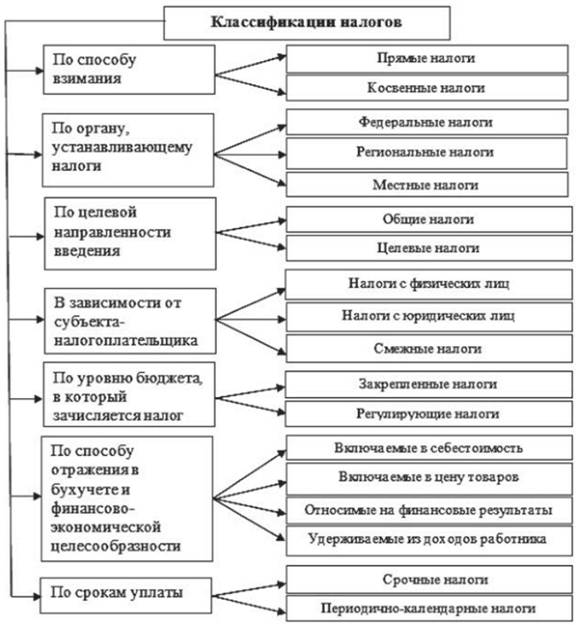 Рис.2 – Классификация налогов По объектам обложения, налоги подразделяются на подоходно-поимущественные, в современном понимании — прямые и косвенные. К прямым относятся налоги на собственность или доход; ко вторым — налоги на обращение или потребление, окончательным плательщиком которых является потребитель товара, оплачивая надбавку к цене. Такое деление налогов известно с древности.Прямые налоги взимаются в процессе накопления материальных благ, ими непосредственно облагаются трудоспособность физических лиц или экономический потенциал (способность приносить доход) юридических лиц. Прямыми являются те налоги, которыми облагаются имущество, выручка,  доход. Прямые налоги делятся на реальные, которыми облагается имущество, учитывающие среднюю, а не действительную доходность плательщика, и личные, уплачиваемые с действительно полученного дохода или имущества налогоплательщика.  Прямыми реальными налогами облагается предполагаемый средний доход, получаемый от того или иного объекта обложения. К их числу относятся земельный налог, транспортный налог, единый налог на вмененный доход для отдельных видов деятельности. Прямые личные налоги уплачиваются с действительно полученного дохода и отражают фактическую платежеспособность субъекта налога. К их числу относятся налог на доходы физических лиц, налог на прибыль организаций, налог на имущество организаций, налог на имущество физических лиц.Косвенные налоги связаны с экономическим потенциалом налогоплательщика лишь косвенно, они взимаются через цену товара и вытекают из хозяйственных актов и оборотов, финансовых операций. Они связаны с процессом определения прибыли (дохода) или понесенными расходами налогоплательщика. Косвенные налоги повышают цены на товары, так как торговцы прибавляют к этим ценам не только сумму косвенных налогов, но и процент на прибыль и капитал, авансированный на их уплату. Финансовая система любой страны должна базироваться на оптимальном сочетании прямых и косвенных налогов. Косвенные налоги подразделяются на   универсальные, индивидуальные, фискальные монопольные, таможенные пошлины.В экономически развитых странах мира на законодательном уровне закреплена классификация налогов по уровням власти и управления: федеральные, региональные и местные. Федеральные налоги устанавливаются центральными органами представительной власти, обязательны на территории всего государства, взимаются на основании налогового законодательства и поступают в федеральный бюджет [19].Очень важно отметить, что именно за счет федеральных налоговых поступлений государству удается удовлетворить различные потребности его граждан. В настоящее время, аккумулируя налоги в бюджетном фонде, государство финансирует важнейшие направления жизни и деятельности как общества в целом, так и отдельных граждан: здравоохранение, образование, культура и искусство, правоохранительная деятельность, государственное управление, инвестиционная деятельность в областях промышленности и сельского хозяйства и многое другое.1.3. Альтернативные взгляды на сущность различных налоговых системОдним из важнейших инструментов осуществления экономической политики государства всегда были и продолжают оставаться налоги. Взгляды на сущность налогов менялись в связи с экономическим прогрессом общества. Основоположником теоретического осмысления налогов является английский экономист У.Петти (1623-1687). Он считал, что налоги должны быть пропорциональными, поскольку это обеспечивает «нейтральность» по отношению к разным по величине доходам. Экономистами и финансистами выделено шесть этапов формирования представлений о природе налогообложения. На первых этапах налог выступал в основном как экономическая категория и только на последнем этапе налог стал получать правовое содержание.  Основные налоговые теории стали формироваться в качестве законченных учений начиная с 17 в. и как свод важнейших принципов и положений получили в буржуазной науке наименование «Общая теория налогов». Основные ее направления складывались под непосредственным воздействием экономического развития общества.  Шотландский экономист А.Смит, развивая классическую налоговую теорию («теория налогового нейтралитета»), считал, что налоги, это источник доходов государства.   Представление о налоге как о юридической обязанности граждан перед государством сформировалось окончательно только к началу 19 века. По мнению Н.И. Тургенева – основоположника теоретических представлений о сущности налогов в России, налоги это добровольные взносы граждан для государственных целей [32].Та или иная система научных знаний о сути и природе налогов, их месте, роли и значении в экономической и социально-политической жизни общества называется налоговой теорией. Налоговые теории представляют собой различные модели построения налоговых систем государства в зависимости от признания за налогами того или иного назначения.   Одной из самых первых общих налоговых теорий является «теория обмена», которая основывается на возмездном характере налогообложения. Суть теории заключается в том, что через налог граждане покупают у государства услуги по охране от нападения извне, поддержанию порядка и т. д. В эпоху просвещения появляется разновидность «теории обмена» - атомистическая теория или- теория «общественного договора» или теория «публичного договора». Согласно этой теории, налог есть результат договора между гражданами и государством, согласно которому подданный вносит государству плату за охрану, защиту и иные услуги. Никто не может отказаться от налогов, так же, как и от пользования услугами, предоставляемыми государством. Такой обмен выгоден, поскольку самое неспособное правительство дешевле и лучше охраняет подданных, чем если бы каждый из них защищал себя самостоятельно. Иными словами, налог выступал платой общества за выгоды и мир гражданам [32].В первой половине 19 в. швейцарский экономист Жан Симонд де Сисмонди (1773-1842 гг.) в своей работе «Новые начала политэкономии» (1819 год) сформулировал теорию налога как «теорию наслаждения» ,согласно которой налоги есть цена, уплачиваемая гражданином за получаемые им от общества наслаждения. С помощью налогов гражданин покупает не что иное, как наслаждение от общественного порядка, правосудия, обеспечения личности и собственности и т. д.  Хотя конечно, это частное мнение и частное обоснование своей теории [3]. В это же время французский государственный деятель Адольф Тьер (1797-1877 гг.) и английский экономист Джон Рамсей Мак-Куллох (1789-1864 гг.) предложили свою теорию налога, как «страховой премии». По их мнению, налоги - это страховой платеж, который уплачивается подданными государству на случай наступления какого-либо риска. Налогоплательщики, являясь коммерсантами, в зависимости от своих доходов страхуют свою собственность от войны, пожара, кражи и т. д.  Однако налоги уплачиваются не для того, чтобы при наступлении страхового случая получить сумму возмещения, а чтобы профинансировать затраты правительства по обеспечению обороны и правопорядка [3].Еще одна теория налогов – «классическая», связана с научной деятельностью английских экономистов Адама Смита (1723-1790 гг.), Давида Рикардо (1772-1823 гг.) и их последователей. Сторонники этой теории рассматривали налоги как один из видов государственных доходов, которые должны покрывать затраты по содержанию правительства. Данная позиция основывалась на теории рыночной экономики, которую разрабатывал А. Смит. Он считал, что рыночная экономика не подлежит управлению какой-либо коллективной волей, она подчиняется строгим правилам поведения.  Суть «теории жертвы» состоит в том, что граждане при уплате государству налога приносят жертву. Люди терпят лишения, уплачивая значительные суммы налогов. Государство, являясь принудительным органом, предопределяет сущность налога как необходимого пожертвования. Налог – форма доходов государства, представляющая собой жертву граждан для удовлетворения потребностей общества.Согласно  «теории общественных потребностей»  государство должно выполнять экономические функции. Налоги не являются убытком общества, а носят характер платы за общественно значимые и неделимые услуги.  «Кейнсианская теория» является противоположностью классицизма  и основана на разработках английских экономистов Джона Мейнарда Кейнса (1883-1946 гг.) и его последователей. Главная мысль этой теории состоит в том, что налоги являются главным рычагом регулирования экономики и выступают одним из слагаемых ее успешного развития [3].В 50-х годах  профессором экономики Чикагского университета Милтоном Фридманом, выдвинута «теория монетаризма», суть которой заключается в регулирование экономики  через денежное обращение. При этом налогам отводится не такая важная роль, как в кейнсианских экономических концепциях.  Налоги наряду с иными механизмами воздействуют на денежное обращение, через налоги изымается излишнее количество денег. В «теории монетаризма» и «кейнсианской теории» налоги уменьшают неблагоприятные факторы развития экономики [3]. «Теория единого налога» в большей степени рассматривает социально-политические вопросы, чем налоговые. Идея установления единого налога была популярна в разные времена. В 18 веке в Англии даже существовала партия, девизом которой был единый налог на строения. Различные сторонники данной теории представляли единый налог в качестве панацеи от всех бед. Единый налог - это единственный, исключительный налог на один определенный объект налогообложения. В качестве единого объекта налогообложения различными теоретиками предлагались земля, расходы, недвижимость, доход, капитал и др.        Идеи, лежащие в основе теории единого налога, частично воплощены и в налоговой системе Российской Федерации. Согласно Налогового Кодекса   некоторые малые предприятия и предприниматели вправе вместо уплаты совокупности федеральных, региональных и местных налогов и сборов уплачивать единый налог, исчисляемый по результатам хозяйственной деятельности за отчетный период. В данном случае установление единого налога можно рассматривать как прогрессивный шаг, поскольку этим достигается простота и удобство в налогообложении субъектов малого бизнеса [3]. Большое влияние на теоретические аспекты налогообложения оказала и социально-политическая природа налогов. Особенно это проявилось в соотношении «теорий пропорционального и прогрессивного налогообложения». Согласно идее пропорционального налогообложения, налоговые ставки должны быть установлены в едином проценте к доходу налогоплательщика независимо от его величины.   В соответствии с прогрессивным обложением налоговые ставки и бремя обложения налогом увеличиваются по мере роста дохода плательщика налогов. Данная теория окончательно сложилась в середине 19 в., сторонники «теории прогрессивного налогообложения» склонялись к тому, что она более справедлива, так как смягчает неравенство и влияет на перераспределение имущества и доходов [32].Одна из основных проблем налогообложения нашла свое отражение в «теории переложения налогов», суть этой теории заключается в том, что распределение налогового бремени возможно только в процессе обмена, результатом которого является формирование цены. По словам американских экономистов Энтони Б. Аткинсона и Джозефа Э. Стиглица: «Один из наиболее ценных выводов, сделанных в результате экономического анализа государственных финансов, состоит в том, что человек, на которого формально распространяется действие положения о налогообложении, и человек, платящий этот налог, - совсем не обязательно одно и то же лицо. Определение реальной сферы действия налога или государственной программы - одна из наиболее важных задач теории госсектора» [32].2. Особенности налоговой системы РФ2.1. История становления налоговой системы РФПоявление налогов уходит в глубокую древность, а сама история налогообложения насчитывает тысячелетия.  Уже в Библии говорится: «И всякая десятина на земле из семени земли и из плодов дерева принадлежит Господу: это святыня Господня» [29].С момента возникновения государства и разделения общества на классы в то время, когда нарождающиеся государственные механизмы первобытного общества потребовали финансирования, необходимым звеном выступил налог.Вместе с изменениями в политическом устройстве система налогообложения России на протяжении времени складывалась, развивалась и претерпевала те или иные изменения. Первые налоги в нашем государстве появились в конце IX в. в Древней Руси, в период правления Князя Олега.  Основной формой налогообложения того периода выступали поборы в княжескую казну, которые именовались «дань». Первоначально дань носила нерегулярный характер в виде контрибуции с побежденных народов. Со временем, дань выступила систематическим прямым налогом, который уплачивался деньгами, продуктами питания и изделиями ремесла. Дань взималась «повозом», когда она привозилась в Киев, а также «полюдьем», когда князья или его дружины сами ездили за нею, или, «дым», определявшийся количеством печей и труб в каждом хозяйстве. Особое распространение получил косвенный налог «мыт», который взимался при провозе товаров через заставы у городов и крупных селений.Важным источником доходов княжеской казны являлись торговые и судебные пошлины, а также различные сборы:торговый сбор - взимался за право торговли;корчмиты - сборы с корчмы и постоялого двора;гостиная дань - взималась за провоз товаров;сбор за перевоз - взимался за перевоз товаров и людей через водную преграду.В период феодальной раздробленности Руси большое значение отводилось пошлинам за провоз товаров по территории владельца земли, причем пошлины взимались за каждую повозку. Купцы максимально нагружали товарами свои повозки, причем так, что иногда товары выпадали, с целью уменьшения размера пошлины. Местные князья ввели правило, согласно которому товар, выпавший из повозок переходил в их собственность. Так и родилась русская поговорка: «Что с воза упало, то пропало.»В период правления Ивана III, были введены первые русские косвенные и прямые налоги. Основным прямым налогом выступил подушный налог, взимаемый в основном с крестьян и посадских людей. Особое значение   уделялось целевым налоговым сборам, которые направлялись на  выполнение определенных государственных расходов: пищальные (для литья пушек), полоняничные (для выкупа ратных людей), засечные (для строительства засек-укреплений на южных границах), стрелецкая подать (на создание регулярной армии) и т.д. В этот же период закладываются первые основы налоговой отчетности,  введение первой налоговой декларации — «сошного письма». Для этого площадь земельных угодий переводилась в условные податные единицы «сохи», на основании которых осуществлялось взимание прямых налогов. Несмотря на политическое объединение русских земель финансовая система России в XV—XVII вв. была чрезвычайно сложна и запутана. Каждый приказ (ведомство) российского государство отвечала за взимание какого-то одного налогового платежа. В царствование царя Алексея Михайловича (1629—1676 гг.) система налогообложения России была упорядочена. Так в 1655 году был создан специальный орган — Счетная палата, в компетенцию которой входил контроль за фискальной деятельностью приказов, а также исполнение доходной части российского бюджета.      В период правления Петра I (1672—1725 гг.)  из-за постоянной нехватки финансовых ресурсов на ведение войн и строительство новых городов и крепостей, к уже имеющимся налогам и акцизам добавлялись все новые и новые, вплоть до знаменитого налога на бороды. В 1724 году, взамен «подворного» обложения Петр I ввел «подушный» налог, которым облагалось все мужское население податных сословий (крестьяне, посадские люди и купцы).  В то время ввели гербовый сбор, подушный сбор с извозчиков, налоги с постоялых дворов и т.д.   В результате реформы системы органов государственного управления из двенадцати коллегий-министерств — четыре отвечали за финансовые и налоговые вопросы. В период правления Екатерины II (1729—1796 гг.) система финансового управления продолжала совершенствоваться.  В 1780 году Екатерины II, своим Указом создала специальные государственные органы: экспедиция государственных доходов, экспедиция ревизий, экспедиция взыскания недоимок. Основной чертой налоговой системы XVIII в. являлось большое значение косвенных налогов по сравнению с налогами прямыми. Вплоть до середины XVIII в. в русском языке для обозначения государственных сборов использовалось слово «подать».   В XIX в. термин «налог» стал основным в России при характеристике процесса изъятия денежных средств в доход государства. Во второй половине XIX в. большое значение приобретают прямые налоги. Основным налогом выступала подушная подать, которая с 1863 года стала заменяться налогом с городских строений. Полная отмена подушной подати началась в 1882 году. Вторым по значению налогом выступал оброк — плата казенных крестьян за пользованием землей. В этот же период начинает развиваться система земских (местных) налогов, которые взимались с земли, фабрик, заводов и торговых заведений. В 1898 г. Николаем II были введены такие налоги, как  промысловый налог, сбор с аукционных продаж, сбор с векселей и заемных писем, налоги за право торговой деятельности, налог с капитала для акционерных обществ.  Совершенствование российской налоговой системы продолжалось вплоть до революционных событий 1917 года. В дореволюционной России основными налогами являлись: акцизы на соль, керосин, спички, табак, сахар; таможенные пошлины; промысловый налог; алкогольные акцизы и др. После революции 1917 года основным доходом молодого советского государства выступили эмиссия денег, контрибуции и продразверстка, поэтому первые советские налоги не имели большого фискального значения и имели ярко выраженный характер классовой борьбы. Например, декретом Советского Народного Комиссариата (Совнарком) от 14 августа 1918 года был введен единовременный сбор на обеспечение семей красноармейцев, который взимался с владельцев частных торговых предприятий, имеющих наемных работников. Кроме того, декретом ВЦИК и СовНарКома от 30 октября 1918 года был введен единовременный чрезвычайный десятимиллиардный революционный налог, которым была обложена городская буржуазия и кулачество.   Первые налоговые преобразования относятся к эпохе НЭПа (так называемой «Новой экономической политике» того времени). На развитие советского налогообложения в начале 20-х годов большое влияние оказало налоговое устройство дореволюционной России. Среди прямых налогов  по-прежнему выделялись промысловый налог, которым облагались торговые и промышленные предприятия, а также подоходно-имущественный налог, который выполнял и политическую функцию — по мере роста капитала и имущества ставка налога увеличивалась по прогрессии. К концу 20-х годов в СССР сложилась сложная и громоздкая система бюджетных взаимоотношений — действовало 86 видов платежей в бюджет, что вызывало необходимость совершенствования финансовой системы страны. В 30-е год ХХ века роль и значение налогов в СССР резко уменьшается, налоги выполняют несвойственные им функции. Налоги используются как орудие политической борьбы с кулаками и частными сельхозпроизводителями.   Фискальная функция налога практически утратила свое значение. Сущность и функции налогов в то время потеряли свой смысл. Существующие налоги с населения не имели большого значения в бюджете государства. С началом Великой Отечественной войны были введен военный налог (отменен в 1946 году).   В 1941 году с целью мобилизации дополнительных средств для оказания помощи многодетным матерям, был введен налог на холостяков, одиноких и малосемейных граждан.  Это налог не имел аналогов в истории и помимо СССР был установлен только в Монголии. Несмотря на его временный характер, вызванный исключительно демографическими проблемами СССР в послевоенный период этот налог просуществовал вплоть до начала 90-х годов.       Закон СССР «О налогах с предприятий, объединений и организаций»  принятый 14 июля 1990 года  урегулировал многие налоговые правоотношения в стране.  Августовские события 1991 года ускорили процесс распада СССР и становления России как политически самостоятельного государства. В этот период проведена комплексная налоговая реформа, подготовлены и приняты основополагающие налоговые законы. Благодаря принятию законов Российской Федерации : от  27 декабря 1991 года «Об основах налоговой системы в Российской Федерации», «О налоге на прибыль предприятий и организаций»,  от 6 декабря 1991 года «О налоге на добавленную стоимость»,  от 7 декабря 1991 года «О подоходном налоге с физических лиц». В декабре 1991 г. была практически сформирована современная налоговая система России. 2.2.  Структура налоговой системы РФ Налоговая система РФ — это основа для выполнения государством своих функций и главный источник доходов федерального, региональных и местных бюджетов. Система налогов и сборов — это совокупность налогов, сборов, пошлин и иных обязательных платежей, действующих в данном государстве. В системе налогов и сборов, как правило, отражаются особенности государственно-территориального устройства страны.В настоящее время налоговая система России основана на следующих принципах: единства налоговой системы; подвижности; стабильности; множественности налогов; исчерпывающего перечня региональных и местных налогов; однократности налогообложения; равенства и справедливости налогообложения. Принцип единства системы налогов и сборов означает действие на всей территории страны одних и тех же налогов и сборов, что обусловлено задачей государства в области налоговой политики унифицировать обязательные платежи. Налоговая система Российской Федерации это совокупность всех налогов и сборов, принятых в РФ, а также администраторов налогов и сборов (государственных органов) и их плательщиков. Действующая в настоящее время налоговая система РФ начала формироваться после распада СССР, а именно в декабре 1991 года. Тогда был принят закон «Об основах налоговой системы РФ». Он вводил в действие новые налоги и сборы, такие как  налог на добавленную стоимость, подоходный налог, акцизы на алкогольную и табачную продукцию и другие. В 1998 году была утверждена 1-я часть Налогового кодекса РФ, в 2000-м — 2-я часть. Этот Кодекс стал главным законодательным актом в российской налоговой системе. Налоговый Кодекс РФ определил взаимоотношения государства и налогоплательщиков, структуру и элементы российской налоговой системы. Произошло образование государственных органов по надзору за налогообложением в Российской Федерации. В 1990 году была создана Государственная налоговая инспекция, которая затем была преобразована в Государственную налоговую службу. В 1998 году появилось Министерство по налогам и сборам. В 2004 году это министерство было реорганизовано, и его функции перешли к Министерству финансов РФ. С этого же года начала функционировать Федеральная налоговая служба, которая осуществляет свою деятельность до сих пор.Таким образом, система налогов и сборов России представляет собой совокупность взаимосвязанных налогов, пошлин и сборов, отражающих федеративное устройство России, установленных на основе принципов и в порядке, предусмотренных федеральными законами, взимаемых на территории РФ с физических и юридических лиц и поступающих в бюджетную систему РФ и внебюджетные фонды. Современная система налогов и сборов России определяется Налоговым кодексом.Структура налоговой системы РФ имеет 3 уровня: федеральный, региональный и местный. Такая трехуровневая система присуща многим государствам, имеющим федеративное устройство. Уровень налога определяет соответствующий уровень бюджета, зачислению в который он подлежит.    Одно из важнейших изменений в современной налоговой структуре это то, что федеральные налоги на всей территории нашего государства имеют одинаковые налоговые ставки, правила расчета и перечисления в соответствии с Налоговым Кодексом РФ.В соответствии со ст.13,14, 15 Налогового Кодекса Российской Федерации все налоги делятся на федеральные, региональные и местные.Таблица 1 - Классификация налоговПродолжение таблицы 1В федеральный бюджет зачисляются и налоги, уплачиваемые налогоплательщиками, при применении специальных налоговых системы: Упрощенная система налогообложения (УСН), единый налог на вмененный доход (ЕНВД), специальный налоговый режим, применяемый при выполнении соглашений о разделе продукции,  единый сельскохозяйственный налог (ЕСХН) и патентная система налогообложения (ПСН).При этом такой налог как НДФЛ – налог на доходы физических лиц, хоть и относится к федеральным, но зачисляется в местные бюджеты, по месту выплаты доходов гражданам.Региональные налоги утверждаются Налоговым Кодексом РФ на федеральном уровне. Власти регионов имеют возможность изменять условия налогообложения по своему усмотрению но в пределах, принятых Налоговым кодексом. Например, регионы могут устанавливать налоговую ставку, но не более размера, прописанного в Налоговом Кодексе РФ. Все изменения закрепляются законами субъектов РФ.   Правительство субъектов Федерации наделено правом вводить или отменять региональные налоги на своей территории и изменять некоторые элементы налогообложения только если данная возможность прописана в Налоговом кодексе РФ. Местные налоги, впрочем, как и остальные налоги и сборы в России, также утверждаются Налоговым Кодексом РФ. Местные органы самоуправления могут вносить в них изменения и дополнения в рамках Налогового Кодекса РФ. Обязательным условием является то, что изменения в коэффициентах, льготах и ставках, не должны ухудшать положение налогоплательщика. Согласно статьей 18 Налогового кодекса РФ к специальным системам налогообложения отнесены: упрощенная система налогообложения(УСН), единый налог на вмененный доход (ЕНВД), специальный налоговый режим, применяемый при выполнении соглашений о разделе продукции, единый сельскохозяйственный налог (ЕСХН),патентная система налогообложения (ПСН).Особенность этих налогов состоит в том, что со дня их введения на территории соответствующих субъектов Федерации с налогоплательщиков, как правило, прекращается взимание большинства налогов, предусмотренных Налоговым Кодексом РФ.  Правительство субъектов Федерации также могут вводить в действие специальные налоговые режимы и вносить в них собственные изменения, но в рамках, предусмотренных положениями Налогового Кодекса РФ. Налоговая система РФ предполагает взаимодействие всех ее элементов и комплексный подход к решению налоговых задач. Все составляющие элементы образуют налоговую структуру РФ.Налоги и сборы, установленные в России, обязательны к уплате для тех категорий налогоплательщиков, на которых возложена обязанность по их уплате в соответствии с положениями Налогового Кодекса РФ.Субъектами налогообложения являются налогоплательщики (юридические и физические лица) и налоговые агенты, то есть те, кто, согласно Налогового Кодекса РФ, обязан уплачивать налоги и сборы. В качестве примера налоговых агентов можно привести предприятия и организации, которые удерживают и перечисляют НДФЛ с начисленных доходов своих работников, а также подают соответствующую налоговую отчетность (2-НДФЛ, 6-НДФЛ) после окончания налогового периода.Система налоговых органов в РФ построена в соответствии с административным и национально-территориальным делением, принятым в РФ, и состоит из трех звеньев. Каждый уровень системы и ее составляющие имеют свои функции и специфику. Налоговая система РФ имеет 3-уровневую структуру, поэтому законодательная база о налогах и сборах также делится на 3 уровня:- Федеральное законодательство — это высший уровень законодательной базы. Он действует на всей территории РФ. Подзаконные и другие нормативно-правовые акты не должны противоречить ему. К этой категории относятся обе части Налогового кодекса РФ, федеральные законы, которые согласованы с положениями НК РФ, указы Президента РФ, постановления Правительства РФ и, конечно, Конституция РФ.- Региональное законодательство включает в себя законы субъектов РФ по налогообложению в конкретном регионе нашей страны.- Местное законодательство состоит из нормативно-правовых актов, которые принимаются представительными органами местного самоуправления (советами депутатов, законодательными собраниями).  В настоящее время в состав системы финансов входят бюджетная система, целевые государственные фонды, финансы отраслевых и территориальных органов управления, хозяйствующих субъектов, общественных организаций. Финансовая система в ее широком  понимании включает в себя и кредитную систему, центральным звеном которой являются банки.Таблица 1.1 - Структура финансовой системы, сложившейся в результате рыночных преобразований 90-х годов.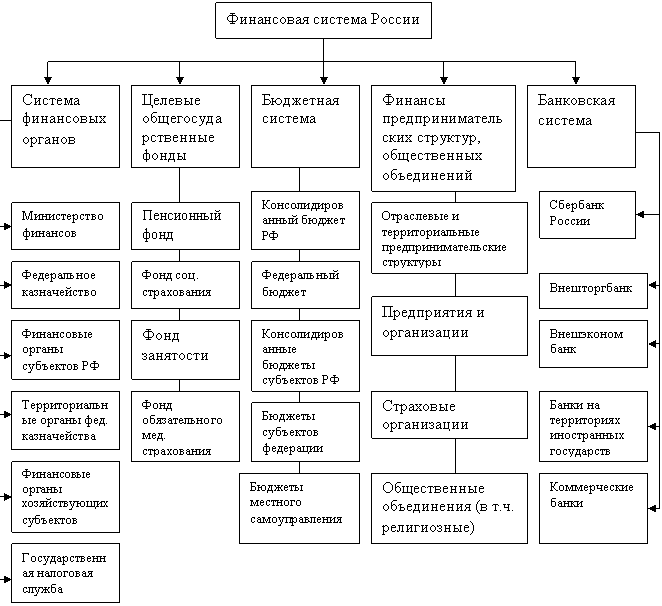 Федеральная налоговая служба РФ (ФНС РФ) — это объединенная система всех налоговых органов.  Таблица 1.2 - Структура налоговых органов соответствует федеративному устройству Российской Федерации Основные функции, возложенные на ФНС России по контролю и надзору: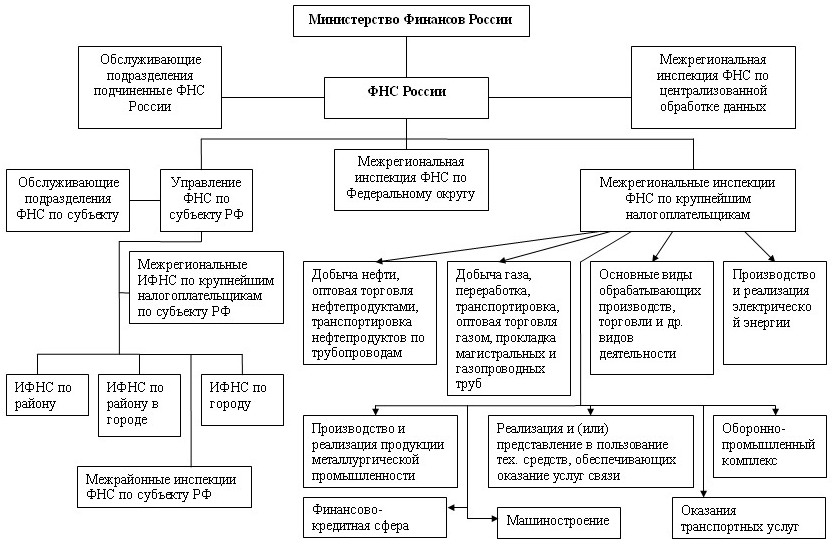 за соблюдением законодательства РФ о налогах и сборах; за правильностью исчисления, полнотой, своевременностью внесения в соответствующий бюджет налогов и сборов и иных обязательных платежей; за производством и оборотом этилового спирта, спиртосодержащей, алкогольной и табачной продукции; за соблюдением валютного законодательства в пределах компетенции налоговых органов; за информированием налогоплательщиков по вопросам налогового законодательства и разъяснением системы налогообложения. ФНС России также является уполномоченным федеральным органом исполнительной власти, осуществляющим:государственную регистрацию юридических лиц, физических лиц в качестве индивидуальных предпринимателей; представление в делах о банкротстве и процедурах банкротства требований об уплате обязательных платежей и требований РФ по денежным обязательствам.  ФНС России ведет деятельность непосредственно и через свои территориальные органы во взаимодействии с другими федеральными органами исполнительной власти, органами исполнительной власти субъектов РФ, органами местного самоуправления и государственными внебюджетными фондами, общественными объединениями и иными организациями.2.3.  Пути совершенствования налоговой системы РФВ настоящее время в России действия правительства направлены на создание стабильного налогового законодательства, устойчивых налоговых баз и минимизации возможного ухода от налогов.   Однако есть ряд проблем, без решения которых создание понятной, прозрачной, эффективной и справедливой   налоговой системы невозможно.  Основная, и на мой взгляд самая главная проблема – это отсутствие равноправных взаимоотношений государства и налогоплательщиков. Одним из основных факторов, определяющих степень уклонения от налогов, служит характер отношений между государством и налогоплательщиками. В начале ХХI   начала расти доля «теневой зарплаты», увеличилось количество налогоплательщиков, уклоняющихся от уплаты налога на прибыль, налога на добавленную стоимость.   В борьбе с «теневой экономикой», необходимо не только снижать ставки, но и эффективней распоряжаться бюджетными средствами, сделать отчетность прозрачной и доступной для всех налогоплательщиков, при одновременной оптимизации расходов на содержание сотрудников ФНС России и Министерства финансов РФ.   Налогоплательщики, использующие специальные налоговые режимы: ЕНВД, УСН, патент, ЕСХН понимают насколько отчетность может быть прозрачной, а уплата налогов и сборов простой. Очень большая проблема может возникнуть в 2018, именно с этого года правительство планирует отменить ЕНВД- а значит многим предпринимателям придется закрываться, так как именно мелкий бизнес (розничная торговля, общепит, оказание транспортных услуг) уже на протяжении ряда лет спокойно уплачивал ежеквартальные платежи от условного размера дохода, утвержденного главой 26.3 Налогового Кодекса РФ  [19]. Вторая проблема - низкий уровень у налогоплательщиков налоговой культуры, выражающейся в неготовности уплачивать законно установленные, экономически обоснованные налоги, причем своевременно и в полном объеме.    С целью воспитания налоговой культуры граждан, которая позволит более эффективно осуществлять налоговую политику, собирать налоги и как следствие, выполнять обязанности государства перед населением, каждый налогоплательщик должен понимать, что платить законно установленные налоги -  обязанность каждого (а не повинность). Общество с высоким культурным уровнем не может быть построено без четкого понимания гражданами не только своих прав, но и обязанностей. Человек должен понимать, что налоги — это не произвольные изъятия дохода, а обоснованный вклад членов общества, направленный на достижение общих целей и решение общих задач. Высокая налоговая культура способна поднять эффективность всей российской налоговой системы, что выгодно не только для государства, получающего доход в виде поступлений от налогов, но и для всех членов общества, чьи потребности и нужды призвано удовлетворять государство. В связи с чем считаю, что уже в школе необходимо на уроках обществоведения, истории и других вводить темы, в которых молодым гражданам нашей страны прививалась налоговая культура. Работа по совершенствованию налоговой системы РФ должна сделать российскую налоговую систему более справедливой, по отношению к налогоплательщикам, находящимся в различных экономических условиях (в частности, ликвидировать ситуации, при которых одни налогоплательщики несут полное налоговое бремя, а другие уклоняются от налогов законными и нелегитимными способами).  С целью повышения уровня ответственности граждан, являющихся учредителями, руководителями организаций, за несоблюдение налогового законодательства,  считаю было бы правильно  внести изменения в соответствующие нормативные акты изменения, в тех случаях,  когда организация не может надлежащим образом исполнить обязанность по уплате налогов, предусмотреть возможность государства предъявить требования на уплату данных налогов к учредителям и руководителю организации (привлечение к субсидиарной ответственности) не только за счет имеющихся у них средств но и путем обращения взыскания неуплаченных налогов на имущество учредителей и руководителей таких Обществ. И если такие изменения будут приняты и, самое главное, начнут работать они позволят достичь главную цель — невозможность уклонения от уплаты налогов физическими лицами, фактически осуществляющими свою предпринимательскую деятельность посредством создания организаций (юридических лиц). Это будет способствовать стабилизации экономических отношений и укреплению дисциплины в налоговой системе страны.Федеральной налоговой службой РФ внедряется на территории всей страны единый учетный центр АИС «Налог-3», который позволит в масштабах государства создать систему отбора достоверной информации обо всех действующих в стране организациях, в целях укреплению налогового контроля и серьезной экономии бюджетных расходов ввиде сокращение штатной численности работников ФНС РФ, а также сопоставить с уже действующей единую базовую регистрацию  налогоплательщиков –физических лиц по ИНН (идентификационному номеру налогоплательщика). В сочетании с системой учета юридических лиц (ЕГРЮЛ) это позволит практически исключить регистрацию подставных организаций по поддельным или украденным документам. Огромный шаг в повышении налоговой культуры считаю сделан нашим государством при введении с 2015 года обязательной сдачи Декларации по НДС (налогу на добавленную стоимость) в электронном виде с приложением к ним книг покупок и продаж. С введением новой программы в масштабах страны по линии налоговой службы под названием «АИС Налог-3», позволяет в кратчайший срок выявлять недобросовестных налогоплательщиков, решивших уклониться от уплаты НДС.  Снижение и оптимизация налоговой нагрузки позволит улучшить условия для экономического роста, повышения инвестиционной активности, сокращения «теневой» экономической деятельности, увеличения количества рабочих мест и роста доходов населения.Реформа налоговой системы России, направленная на оптимизацию и повышение эффективности налогообложения должна обеспечить стабильность налоговой системы, т. е. определенность для налогоплательщиков размер налоговых платежей на длительный период, обеспечить усиление справедливости налоговой системы за счет выравнивания условий налогообложения для всех налогоплательщиков. Необходимо упростить налоговую системы за счет установления исчерпывающего перечня налогов и сборов с сокращением их общего числа, отменить неэффективные и оказывающие наиболее негативное влияние на хозяйственную деятельность налоги и сборы. Для достижение этих задач требуется отмена неоправданных и неэффективных налоговых льгот, снижения задолженности предприятий по налогам, устранение в налоговом законодательстве разночтений, дающих недобросовестным налогоплательщикам уклоняться от уплаты налоговЗАКЛЮЧЕНИЕ Действующая в настоящее время налоговая система Российской Федерации  является наиболее важным механизмом регулирования экономики, однако является не эффективной и не экономичной, а также сложной и запутанной. В настоящее время действует большое количество различных льгот по видам налогов, а постоянно вносимые  дополнения и изменения законодательными органами и ведомствами, еще больше запутывают понимание налогоплательщиками и без того сложной налоговой  системы. Данный факт усложняет процесс сбора и хранения информации, в том числе с применением компьютерной техники, усложняет обработку огромных потоков налоговой информации и требует увеличения штатного состава налоговых служащих и силовых структур, увеличения расходов на содержание аппарата, закупку и обслуживание аппаратуры, делает налоговую систему не экономичной.  Большая налоговая нагрузка, возлагаемая на субъектов налога (налогоплательщиков), непонимание порядка исчисления и уплаты налогов является, на мой взгляд, одним из основных мотивом ухода (уклонения)  от уплаты налогов и сборов. Аккумулирование основных сумм налоговых платежей в федеральном бюджете, внебюджетных фондах, затрудняет экономическое развитии (развитии инфраструктуры) регионов, не стимулирует процесс изъятия доходов у субъектов налога в пользу бюджета региона. Множество налогоплательщиков уплачивают федеральные, региональные налоги не по месту осуществления деятельности, а по месту государственной регистрации юридического лица или индивидуального предпринимателя.Цель реформирования, совершенствования налоговой системы на мой взгляд, заключается в снижении налоговой нагрузки, за счет уменьшения числа налогов и их ставок, создания налоговой системы прозрачной и удобной, понятной для всех налогоплательщиков, экономичной и простой в исчислении налогов с оптимально-минимальным штатом налоговых служащих.Укрепление принципа стабильности, при которым установленные налоги и сборы не должны изменяться,дополняться в течении ряда лет, после их установления, что позволит налогоплательщикам четко понимать о размер налогового бремени, строить планы на перспективу о расширении производства, увеличении количества выпускаемых и продаваемых товаров, накоплении капитала, увеличение выплат работникам. Все это приведет к повышению налоговой культуры. А все граждане нашей страны должны понимать, что налоги — это не произвольные изъятия дохода, а обоснованный вклад членов общества, направленный на достижение общих целей и решение общих задач. Высокая налоговая культура способна поднять эффективность всей российской налоговой системы, что выгодно не только для государства, получающего доход в виде поступлений от налогов, но и для всех членов общества, чьи потребности и нужды призвано удовлетворять государство. СПИСОК ИСПОЛЬЗУЕМОЙ ЛИТЕРАТУРЫ :Большой юридический словарь / Под ред. А.Я. Сухарева, В.Е. Крутских. – 2-е изд., перераб. и доп. – М.: ИНФРА-М, 2001. – 704 с.Борисов А.Б. Большой экономический словарь. – М.: Книжный мир, 2004. - 860 с.Воробьев Ю.Ф.. Налоги: история, теория, практика I; под общ. ред. М.В. Конотопова. — М. : Издательство «Палеотип». — 176 с., 2006   Гончаренко Л. И.  Налоги и налоговая система Российской Федерации : учебник и практикум для академического бакалавриата / под науч. ред. Л. И. Гончаренко. — М. : Издательство Юрайт, 2015. — 541 с. — Серия : Бакалавр. Академический курс.Государственный бюджет: Учебное пособие / Под общ. ред. М. Ткачук. — Мн. Высш. шк., 1995. — С.70. Закон СССР от 7 мая 1960 года «Об отмене налогов с заработной платы рабочих и служащих». Ведомости Верховного Совета СССР, 1960, № 18.Ст.135. Зозуля, В. В. Налогообложение природопользования : учебник и практикум для прикладного бакалавриата / В. В. Зозуля. — М. : Издательство Юрайт, 2015. — 257 с. — Серия : Бакалавр. Прикладной курс.Каллаш В. Три века. Россия от Смуты до нашего времени. Под ред. В. Каллаша. — М.: Издание Товарищества И. Сытина, 1913. — Т.4. — С.209. Качур О.В. Налоги и налогообложение: учебное пособие / О.В. Качур. - 5-е изд., перераб. и доп. - М. : КНОРУС, 2014. - 432 с.Конституция Российской Федерации [Электронный ресурс] : принята всенародным голосование 12 декабря 1993 года (в ред. федер. Конституционных законов от 30 декабря 2008 № 6-ФКЗ и № 8 – ФКЗ) // СПС «Консультант плюс»Курочкин В.В., Басиев М.К. Налоговое администрирование как инструмент антикризисного управления // Финансы. - 2010. - №1. - С.28.Кучеров И.И. Налоговое право России: Курс лекций. М., 2001. С. 17.Лыкова, Л. Н. Налоги и налогообложение : учебник и практикум для академического бакалавриата / Л. Н. Лыкова. — М.: Издательство Юрайт, 2015. — 353 с. — Серия : Бакалавр. Академический курс.Лыкова, Л. Н. Налоги и налогообложение: учебник и практикум для СПО / Л. Н. Лыкова. — М.: Издательство Юрайт, 2015. — 353 с. — Серия : Профессиональное образование.Малис Н. И.  Налоговая политика государства : учебник и практикум для академического бакалавриата / под ред. Н. И. Малис. — М.: Издательство Юрайт, 2015. — 388 с. — Серия : Бакалавр. Академический курс.Маршавина Л. Я.  Налоги и налогообложение : учебник для СПО / под ред. Л. Я. Маршавиной, Л. А. Чайковской. — М.: Издательство Юрайт, 2016. — 503 с. — Серия : Профессиональное образование.Налоги и налоговое право.  Учебное пособие / под ред. А. В. Брызгалина. — М.-1997. — 600с.Налоговое право России / Под ред. Ю.А. Крохиной. М.: НОРМА, 2004.Налоговый Кодекс РФ Налоговый кодекс Российской Федерации (часть вторая) : от 05.08.2000 No 117-ФЗ : (принят ГД ФС РФ 19.07.2000) : (ред. от 22.07.2005) : (с изм. и доп., вступающими в силу с 01.01.2006) // КонсультантПлюс. ВерсияПроф [Электронный ресурс]. – Электрон. дан. – [М., 2005]. Ожегов С.И. Толковый словарь русского языка. – М.: изд. Азбуковник. – 2003.Ордынская, Е. В. Организация и методика проведения налоговых проверок: учебник и практикум для СПО / Е. В. Ордынская ; под ред. Л. С. Кириной. — М.: Издательство Юрайт, 2015. — 406 с. — Серия: Профессиональное образование.Пансков В.Г. Налоги и налогообложение: учебник. М.: Юрайт, 2011. 310 с.Пансков, В. Г. Налоги и налогообложение : учебник и практикум для прикладного бакалавриата / В. Г. Пансков. — 5-е изд., перераб. и доп. — М.: Издательство Юрайт, 2016. — 382 с. — Серия : Бакалавр. Прикладной курс.Пансков, В. Г. Налоги и налогообложение: теория и практика. В 2 т. Т. 1 : учебник и практикум для академического бакалавриата / В. Г. Пансков. — 5-е изд., перераб. и доп. — М. : Издательство Юрайт, 2016. — 336 с. — Серия : Бакалавр. Академический курс. Пансков, В. Г. Налоги и налогообложение. Практикум : учебное пособие для вузов / В. Г. Пан­сков, Т. А. Левочкина. — М.: Издательство Юрайт, 2015. — 319 с. — Серия : Бакалавр. Академический курс.Поленов А. (1738—1816 гг.) в своей работе «О крепостном состоянии крестьян в России».Поляк Г. Б. Налоги и налогообложение : учебник и практикум для СПО / под ред. Г. Б. Поляка — 2-е изд., перераб. и доп. — М.: Издательство Юрайт, 2015. — 474 с. — Серия: Профессиональное образование.Программа КПСС. Принята XXII съездом КПСС. — М., 1974. Раздел 3.  Пятикнижие Моисея. Левит 27. Строфа 30Руковский И. Историко-статистические сведения о подушных податях.Ушаков Д.Н. Толковый словарь русского языка. – М.: изд. АСТ. – 2004.Черник, Д. Г. Теория и история налогообложения : учебник для академического бакалавриата / Д. Г. Черник, Ю. Д. Шмелев ; под ред. Д. Г. Черника. — М.: Изда­тельство Юрайт, 2016. — 364 с. — Серия : Бакалавр. Академический курс.Работу выполнила__________________________М.В. Ходаковская(подпись, дата)Факультет Экономический курс 1Направление 38.05.01«Экономическая безопасность»Научный руководительканд. экон. наук, доц.___________________________С.М. Геворкян(подпись, дата)Нормоконтролер, канд. экон. наук, доц.___________________________ С.М. Геворкян(подпись, дата)Федеральные налоги и сборыРегиональные налоги и сборыМестные налоги и сборыналог на добавленную стоимостьналог на имущество организацийземельный налогакцизы на отдельные виды товаров (услуг) и отдельные виды минерального сырьяналог на недвижимостьналог на имущество физических лицналог на прибыль (доход) организацийдорожный налогналог на рекламуналог на доходы от капиталатранспортный налогналог на наследование или дарениеналог на доходы  с физических лицналог с продажместные лицензионные сборы федеральные лицензионные сборыналог на игорный бизнесФедеральные налоги и сборыРегиональные налоги и сборыМестные налоги и сборыгосударственная пошлинарегиональные лицензионные сборытаможенная пошлина и таможенные сборыналог на пользование недраминалог на воспроизводство минерально-сырьевой базыналог на дополнительный доход от добычи углеводородовсбор за право пользования объектами животного мира и водными биологическими ресурсамилесной налогводный налогэкологический налог